Publicado en Madrid el 21/11/2017 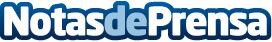 Talleres gratuitos para jóvenes creativos en IED MadridEl IED Madrid, instución cultural y educativa en torno a las diferentes disciplinas del diseño, imparte el próximo 2 de diciembre talleres gratuitos para jóvenes de 14 a 18 años, donde podrán introducirse en el mundo del diseño, la creación y edición de videos, y la estampación textil, además de pasar una mañana de sábado divertida y creativa

Datos de contacto:Laura González617676995Nota de prensa publicada en: https://www.notasdeprensa.es/talleres-gratuitos-para-jovenes-creativos-en Categorias: Imágen y sonido Artes Visuales Educación Eventos Industria Téxtil http://www.notasdeprensa.es